Tabela końcowa II rundy Podlaskiej Akademickiej Ligi Międzyuczelnianej w Tenisie Stołowym Kobiet w roku akademickim 2015/16									21:21Klasyfikacja końcowa w Tenisie Stołowym Kobiet w roku akademickim 2015/16Tabela końcowa II rundy Podlaskiej Akademickiej Ligi Międzyuczelnianej w Tenisie Stołowym Mężczyzn w roku akademickim 2015/16											42:42Klasyfikacja końcowa Tenisie Stołowym Mężczyzn w roku akademickim 2015/16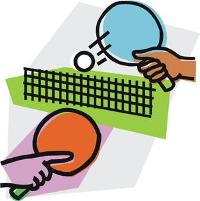 Uniwersytet MedycznyUniwersytet w BiałymstokuPolitechnika BiałostockaPunktySetyMiejsceUniwersytet Medyczny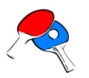 6:16:1412:2IUniwersytet w Białymstoku1:63:424:10IIIPolitechnika Białostocka1:64:335:9IIPunktySetyMiejsceUniwersytet Medyczny824:4IUniwersytet w Białymstoku510:18IIPolitechnika Białostocka58:20IIIUniwersytet MedycznyUniwersytet w BiałymstokuWyższa  Szkoła WF i TurystykiPolitechnika BiałostockaPunktySetyMiejsceUniwersytet Medyczny4:34:32:5510:11IIUniwersytet w Białymstoku3:45:25:2513:8IWyższa  Szkoła WF i Turystyki3:42:5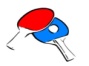 5:2410:11IIIPolitechnika Białostocka5:22:52:549:12IVPunktySetyMiejsceUniwersytet Medyczny814:28IVUniwersytet w Białymstoku924:18IIWyższa  Szkoła WF i Turystyki1024:18IPolitechnika Białostocka922:20III